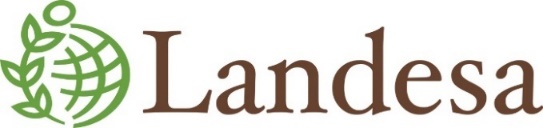 Inputs on Indigenous Women and Girls’ Land Rights Submitted to the 79th Session (June 2021) of the Committee on the Elimination of All Forms of Discrimination against WomenSubmitted by the Landesa Center for Women’s Land RightsJune 2021This submission provides inputs specific to Indigenous women and girls’ land rights (IWLR) for the Committee’ consideration. It focuses on their collective and individual land rights (Section I), IWLR as foundational for gender equality under CEDAW (Section II) and as aligned with UN Declaration on the Rights of Indigenous Peoples (UNDRIP) and ILO Convention No. 169 (ILO 169) (Section III), and recommendations (Section IV). It is based on analysis and outreach conducted by Landesa, a leading INGO dedicated to securing gender-responsive land rights for those living in poverty in rural areas, with experience in 50+ countries. Collective and individual land rights of Indigenous women and girlsGlobally, there are an estimated 370 to 500 million Indigenous Peoples, located in approximately 90 countries, spanning all regions. An estimated 238 million are Indigenous women, according to the International Indigenous Women’s Forum (FIMI). Indigenous women and girls comprise part of the 2.5 billion people who rely on land and resources collectively held, managed, or used that cover 50 to 65 percent of the world’s land mass. Secure tenure over Indigenous land – held collectively and individually – is critical to the survival, dignity, well-being, and rights of Indigenous women and girls. Lack of land rights and land dispossession are directly associated with poverty, ill-health, violence, armed conflict, and human rights and environmental violations.While Indigenous Peoples hold an estimated “one-half to one-third of the world’s collectively-held land,” only 10% of the world’s land is legally owned by Indigenous Peoples and local communities, according to the World Resource Institute (WRI). Indigenous women should enjoy equal rights to both collective and individual land in all tenure arrangements where they reside. Collectively-held lands often provide individual land rights (such as for private use like homesteads) (see box). Individual land rights are critical for homes and livelihood activities.In the face of tenure insecurity under both collective and individualized arrangements, lack of legally recognized land rights enables external land appropriations that destroy Indigenous women’s traditional land-based livelihoods (e.g., food gathering and agriculture) and often result in no compensation. Community norms and governance often discriminate against Indigenous women and exclude them from decision-making. This discrimination is compounded by exclusion at national and local levels of governance. Community rules regulating land control/management, membership, marriage, inheritance, and family may reflect inequitable gender norms favoring males over females. Even when Indigenous land rights are recognized, women’s rights are systematically overlooked.These lived inequalities impact Indigenous women’ survival, dignity, and well-being. It is therefore vital to adopt a specific General Recommendation whose text interprets their land rights derived from CEDAW in accordance with UNDRIP and ILO 169.IWLR are Key to Gender EqualityCEDAW provides the basis for promoting women’s rights and freedoms, eliminating discrimination, and realizing gender equality. Indigenous women fall under the scope of CEDAW and moreover require additional attention from State parties to address the intersecting forms of discrimination they experience. (See box.) Ensuring Indigenous women’s rights to the land they inhabit and subsist on constitutes a foundational aspect of gender equality as envisioned by CEDAW (Arts. 14, 15, 16). Secure land rights are a precondition for women’s ability to realize a multitude of rights enshrined in CEDAW and other international human rights treaties, including greater sustainable development, economic livelihood, equality, adequate living conditions, housing, education, health, freedom from violence, and participation in decision-making.  CEDAW Article 14 instructs State parties to eliminate discrimination against rural women, facilitate equal participation in and benefits from rural development, and ensure women’s right to equal treatment in land reform. Article 15(2) mandates women’s equal rights to administer property. Article 16(1)(h) extends equal rights to both spouses to acquire and own property. Article 5(a) stipulates that State parties must modify social and cultural norms to eliminate gender bias in customary practices, which should include those limiting women’s access and control over land and resources. The Committee has linked land rights, the rights of Indigenous Peoples and ethnic groups, and the rights of women in the context of agrarian reform programs and marriage and family laws, and it declares rural and Indigenous women’s land and natural resource rights “fundamental human rights.” General Recommendation 34 instructs State parties to ensure that Indigenous women have rights equal to Indigenous men over traditional lands and resources.  IWLR alignment with UNDRIP and ILO 169 IWLR recognized under CEDAW should align with UNDRIP and ILO 169. UNDRIP establishes minimum standards and seeks to redress the “persistent denial of basic human rights” of Indigenous Peoples. UNDRIP recognizes their right to fully enjoy—“as a collective or as individuals”—all human rights and fundamental freedoms. It recognizes their right to own, use, and control their traditional lands, territories, and resources, which States are obligated to legally recognize and protect. UNDRIP also recognizes the right to self-determination, which is inextricably linked to the substantive right to land and the right to free, prior, and informed consent (FPIC). Critically, UNDRIP’s recognized rights and freedoms, including to land, “are equally guaranteed to male and female indigenous individuals.”UNDRIP requires States to take effective measures towards improving Indigenous Peoples’ economic and social conditions and implementing UNDRIP—paying particular attention to the rights and special needs of Indigenous women, youth, and children. It also instructs States to work with Indigenous Peoples to fully protect Indigenous women and children against all forms of discrimination and violence. ILO 169 is a binding legal instrument that recognizes Indigenous and Tribal Peoples’ human rights and fundamental freedoms and requires all its provisions to apply “without discrimination to male and female members of these peoples.” ILO 169 therefore requires State parties to recognize and protect, without discrimination, female members rights to lands, territories, and natural resources—including protecting them against authorized intrusion and relocation and fulfilling required safeguards like FPIC, full compensation, and the right to return (Arts. 13-19). State parties must also ensure no discrimination against women in their rights to (i) decide their own priorities for development processes that affect their lives and lands; (ii) maintain subsistence economies and traditional activities; and (iii) consultation, consent, and participation in decision-making.Female members of Indigenous and Tribal Peoples must enjoy, without discrimination, all ILO 169-recognized land rights.RecommendationsGiven the centrality of land to Indigenous women and girls and the rights and protections enshrined in CEDAW, UNDRIP, and ILO 169, this Committee should urge State parties to:Recognize and protect Indigenous women’s rights across all regions by ensuring collective and individual land rights equal to Indigenous men, across all tenure arrangements.Implement CEDAW’s rural women and land provisions (Art. 14, 15, 16) as applied to Indigenous women, ensuring gender equality in land reforms benefiting Indigenous Peoples. Meet CEDAW obligations to Indigenous women by implementing UNDRIP and ratifying ILO 169 to progressively realize secure, equal land rights for Indigenous women and men.Legally recognize and protect the lands and resources that Indigenous women inhabit and subsist on possessed by reason of traditional rights and include explicit recognition for women’s collective and individual rights to land and resources.Recognize equal land and inheritance rights for Indigenous girls and boys.Uphold gender equality in land rights for Indigenous Peoples, and where there is tension with the right to self-determination, work in conjunction with Indigenous Peoples/women to resolve the tension without discriminating against Indigenous women.Collaborate with Indigenous communities/women and women’s organizations to modify social and cultural norms to eliminate gender bias in customary land practices.Translate into indigenous languages and disseminate the specific General Recommendation on Indigenous women and girls’ rights focused on land.Indigenous women in the Asia-Pacific Region and sub-Saharan Africa total ~310 million, and land rights are essential to their well-being. Types of collective and private tenure arrangements Collectively-held lands covering the entire community domain with set-asides for individual land rights (common in Asia, Africa, and Latin America)Forests, rangelands, and other commons plus a separate tenure arrangement for members’ private farmsCommunity land comprised exclusively of discrete individual parcels but governed under customary laws (less common but found in the Pacific Islands)CEDAW, intersectionality, & IWLRGeneral Recommendation 28 encapsulates State parties’ obligations to Indigenous women who face intersecting forms of discrimination based on sex/gender, race, and ethnicity. State parties must recognize and prohibit intersecting forms of discrimination that impede IWLR to collective and individual land.Additional guidance on women’s rights to land relevant for IWLRLand and property rights include the right to own, use, access, control, transfer, exclude, inherit, and otherwise make decisions concerning land-related resources. Women’s land rights are generally considered secure if they are: 1) clearly defined, 2) socially and legally legitimate and recognized, 3) unaffected by changes in women’s social status (such as dissolution of marriage by divorce or death), 4) long-term, (5) enforceable and appropriately transferable, and (6) exercisable without an additional layer of approval that applies only to women. The UN Working Group on Discrimination Against Women recently released a statement on women’s land rights, emphasizing these aspects of secure legal land tenure for women, and calling for women’s participation in land governance.UNDRIP and legally binding ICERDAlthough non-binding, UNDRIP is “the most comprehensive international instrument” on Indigenous Peoples’ rights. The International Convention on the Elimination of All Forms of Racial Discrimination (ICERD) is legally binding and applies to Indigenous Peoples. Similar to UNDRIP, the ICERD Committee calls on State parties to (i) recognize and protect Indigenous Peoples’ rights to communal lands, territories and resources; (ii) move to return land where deprived without FPIC;  and (iii) ensure equal rights to participate in public life.Indigenous girls’ rightsUNDRIP and the Convention on the Rights of the Child (CRC) require State parties to recognize Indigenous children’s rights. UNDRIP requires States to fully protect Indigenous girls from any form of discrimination; this should extend to their land and inheritance rights. The CRC recognizes their right to life, survival, development, and their culture, and CRC General Comment 30 notes the close links with their relationship to traditional lands.